Project«Ecological and Nature protection activity of my school»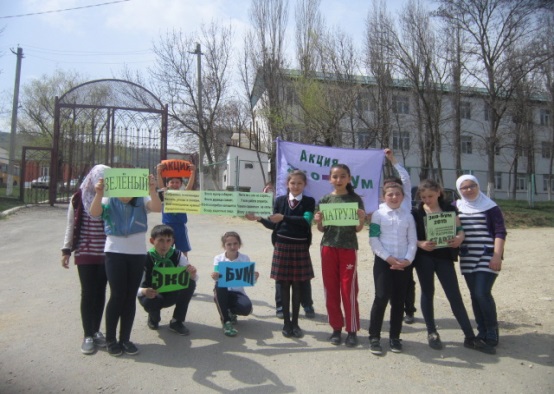 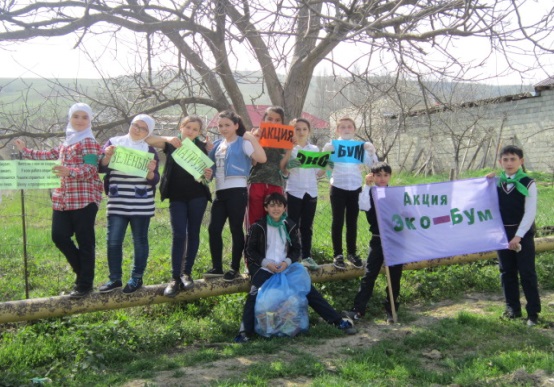 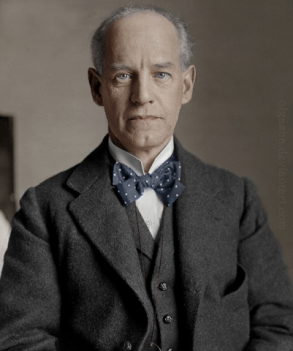 «If you don’t think about the future you will not have it»John Galsworthy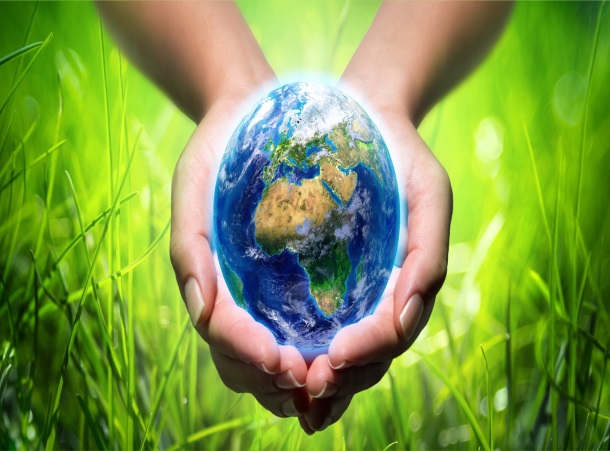 ...it is a wonderful world we living, is not it?Let’s take care of our home, our planet……Who, if not we?We do itFollow us!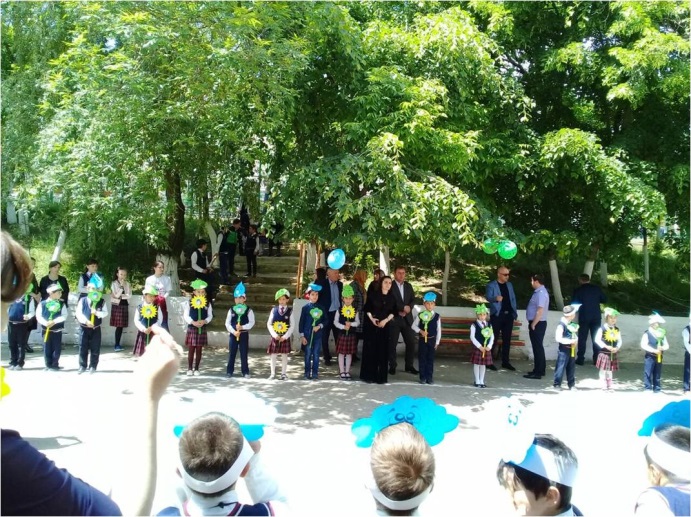 The author of project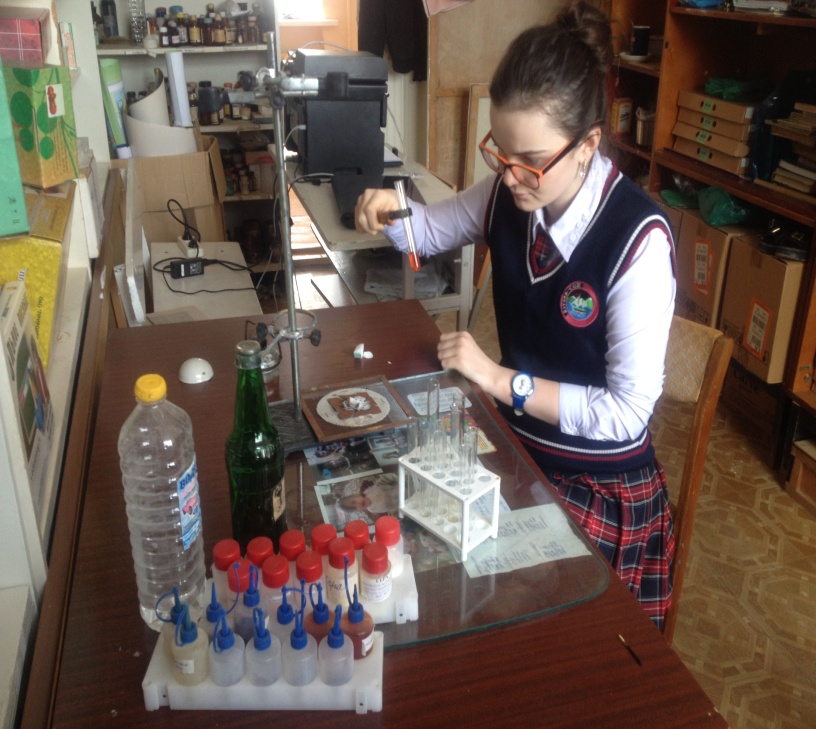 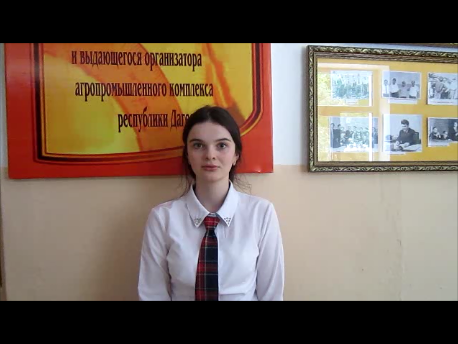 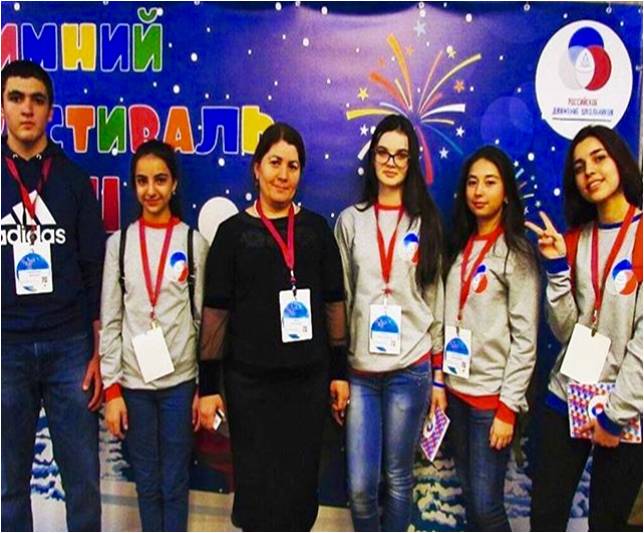 Buglen 2017Министерство образования и науки РДМКОУ «Бугленская СОШ имени Ш.И.Шихсаидова»e-mail: buglenschool@mail.ru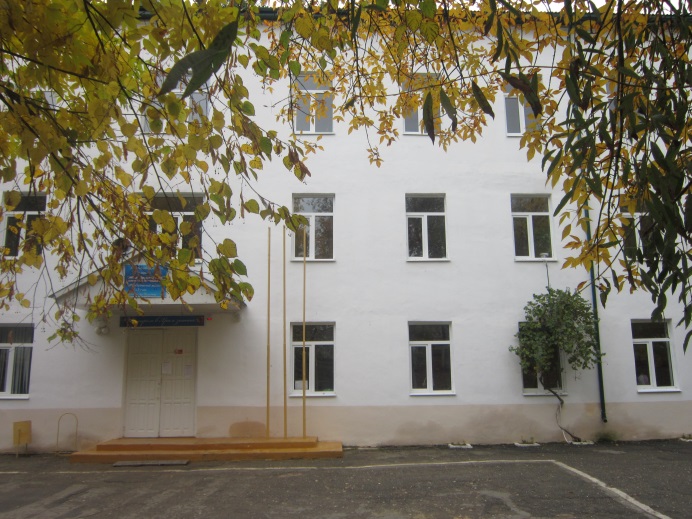 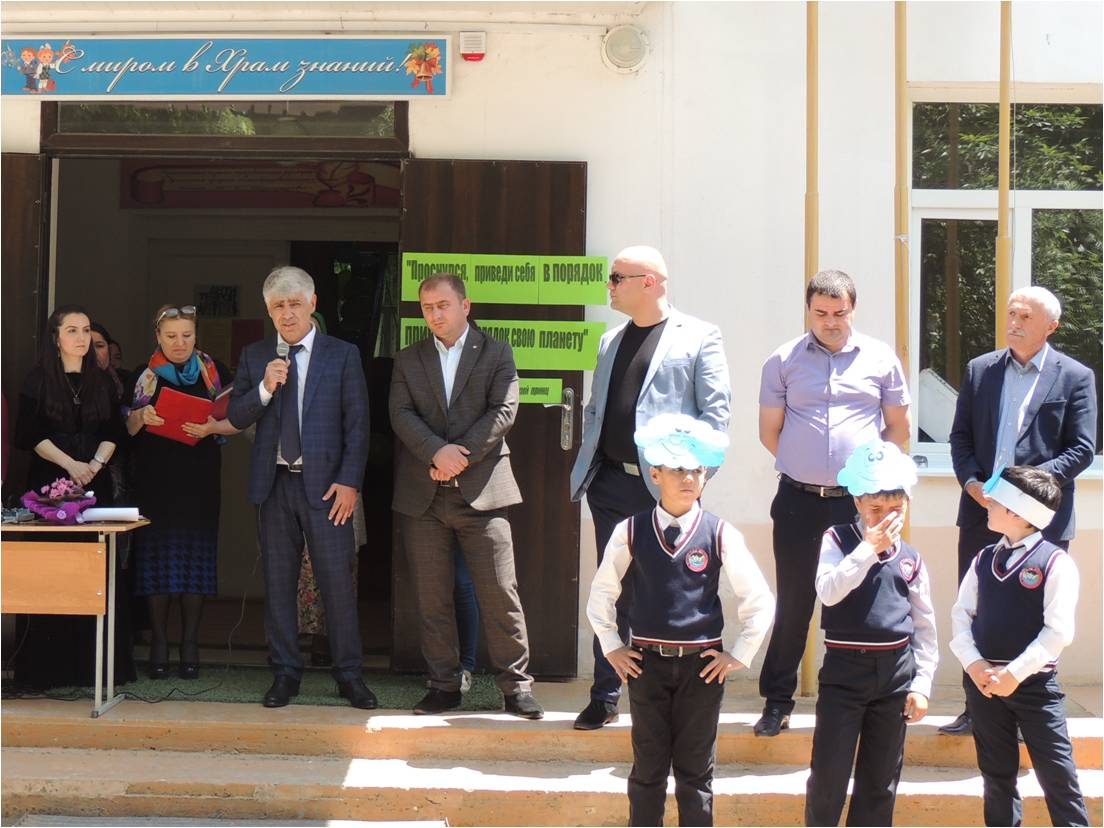 